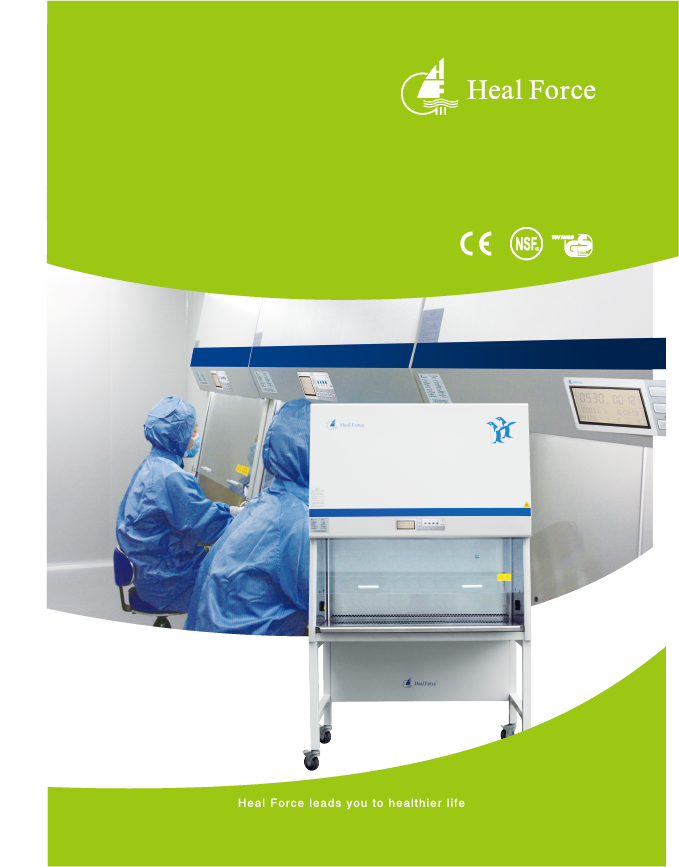 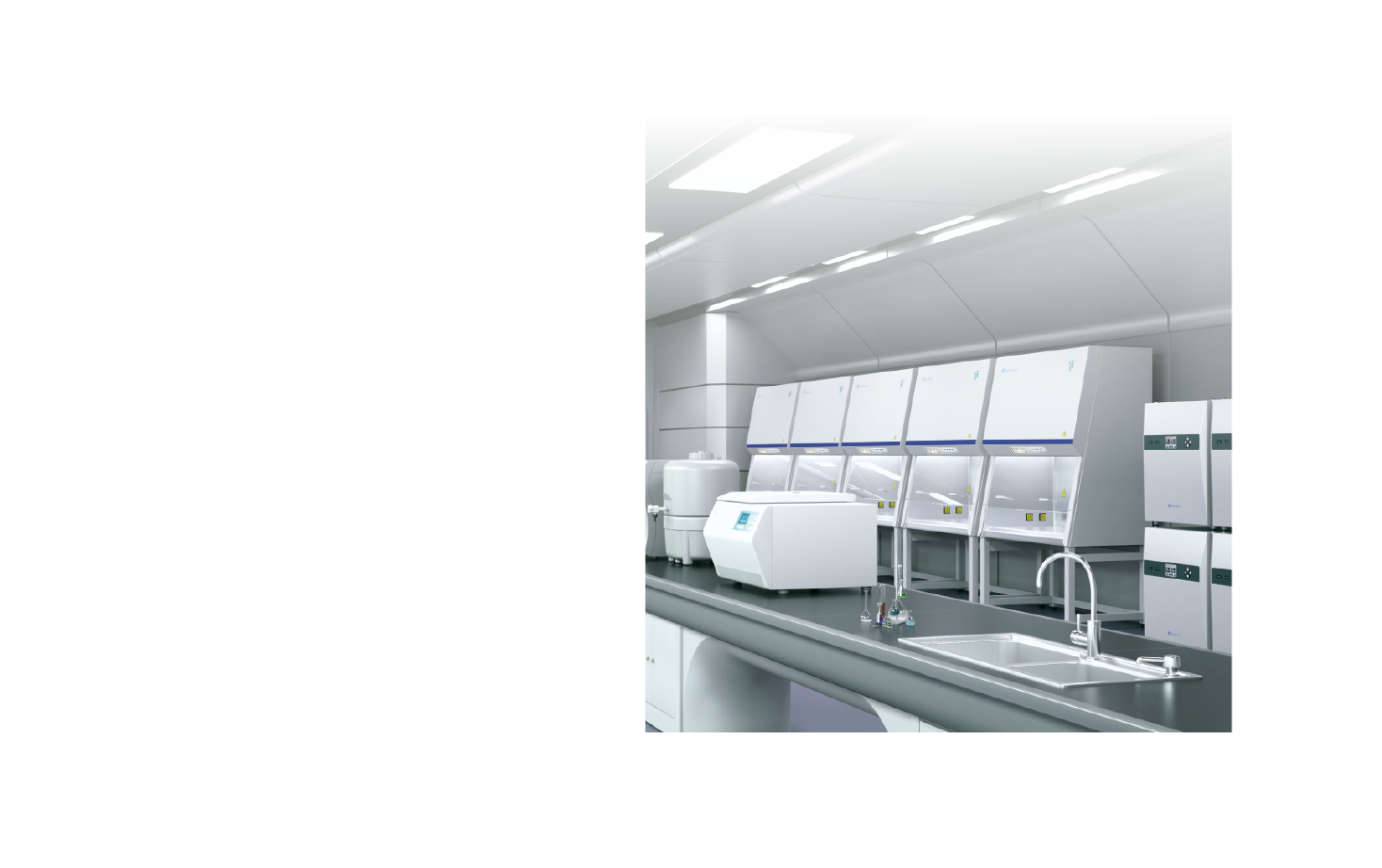 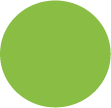 Table of Contents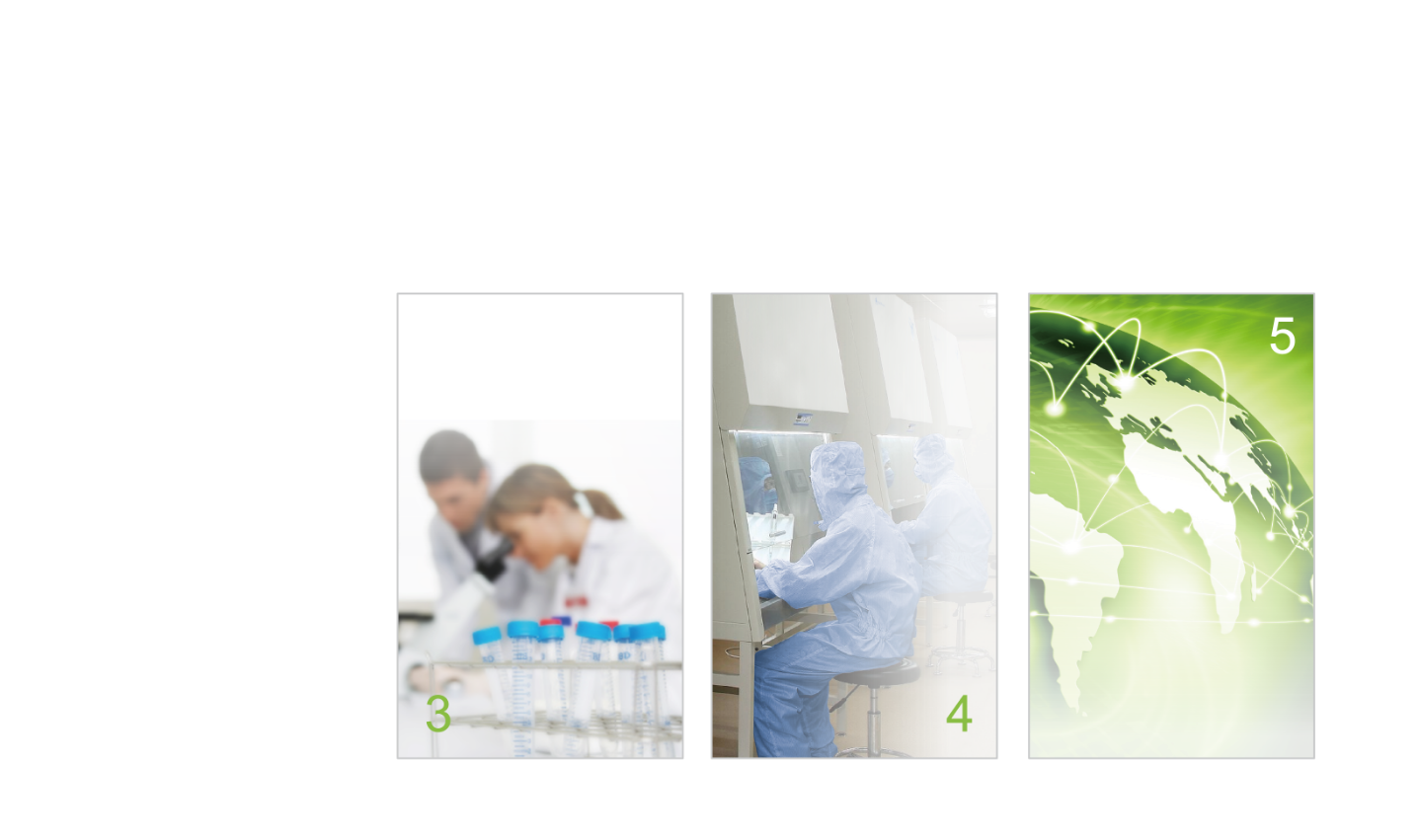 Heal Force Solution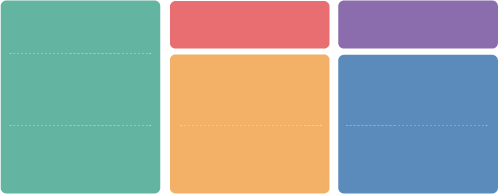 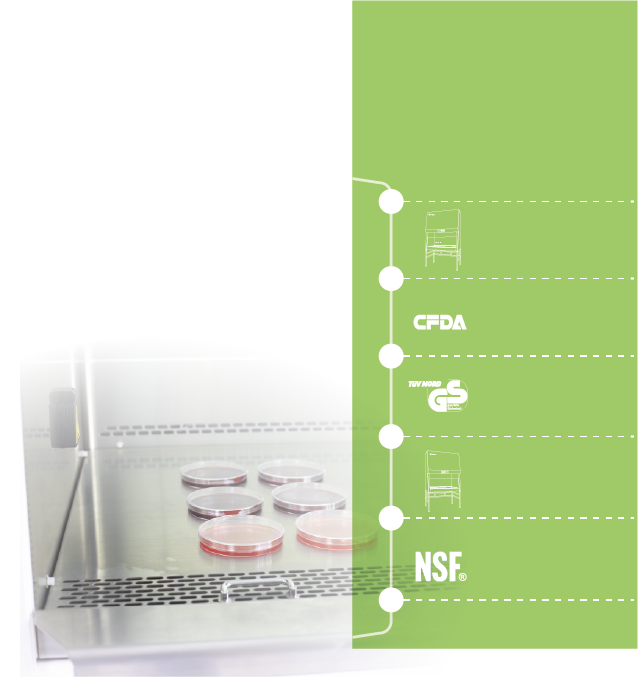 Heal Force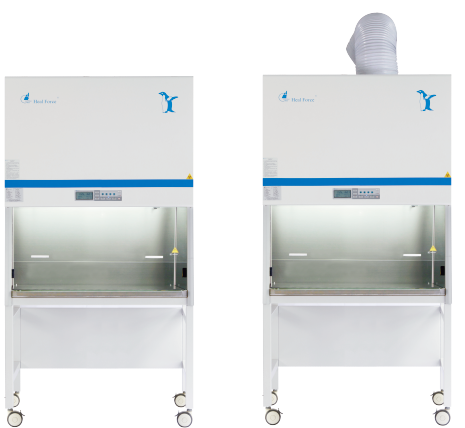 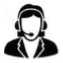 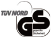 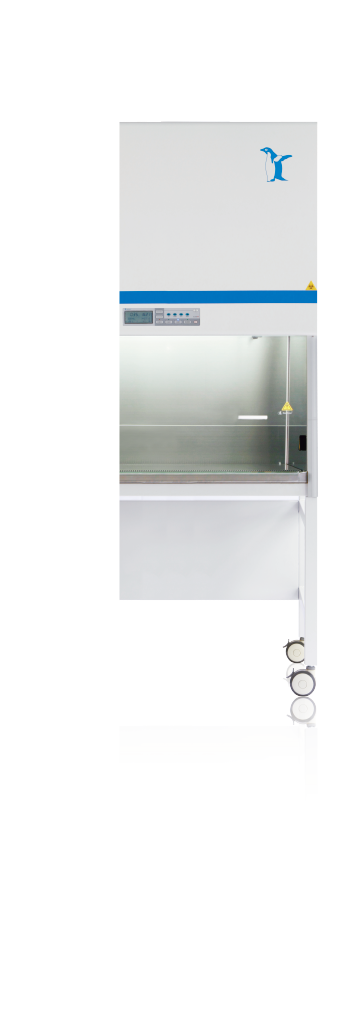 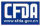 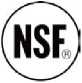 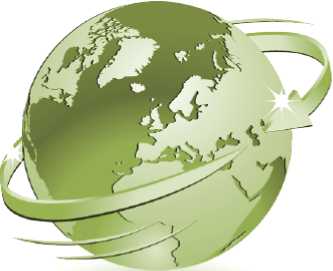 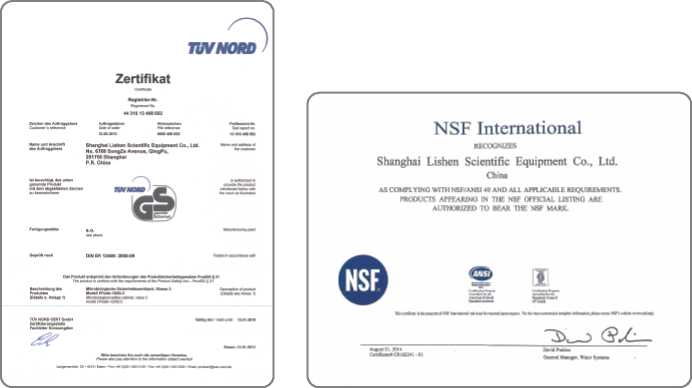 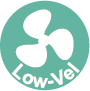 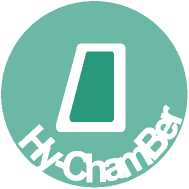 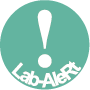 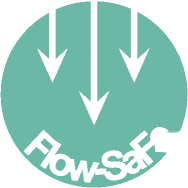 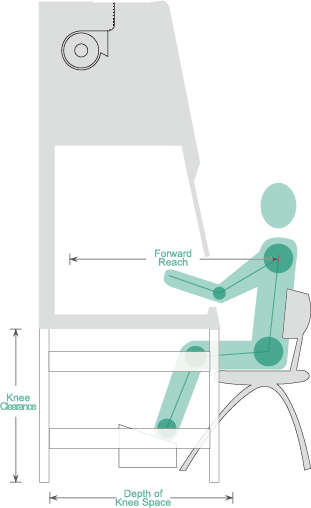 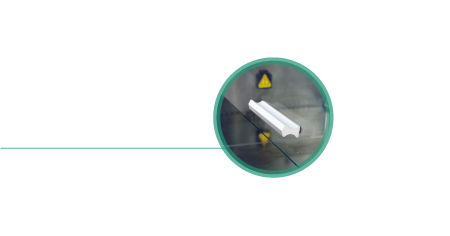 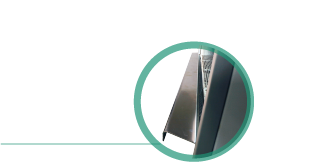 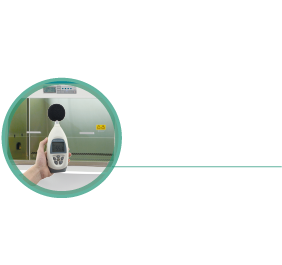 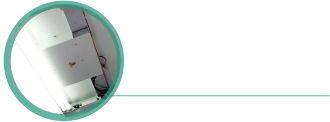 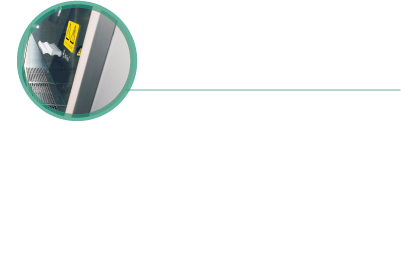 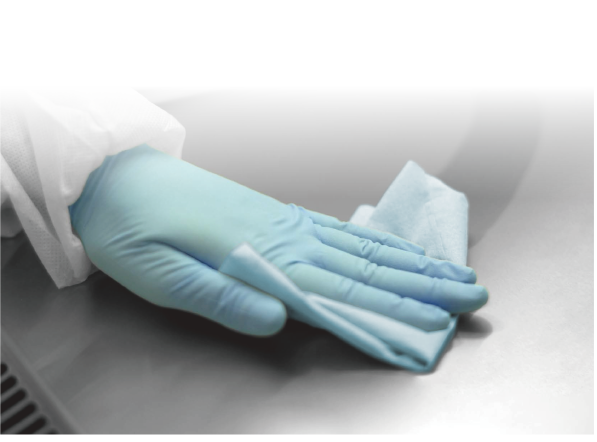 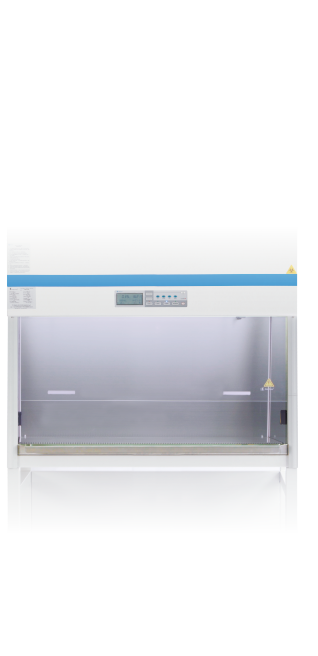 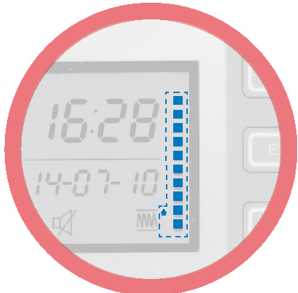 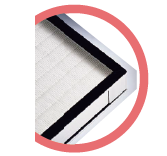 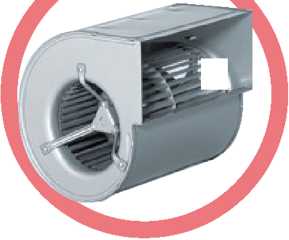 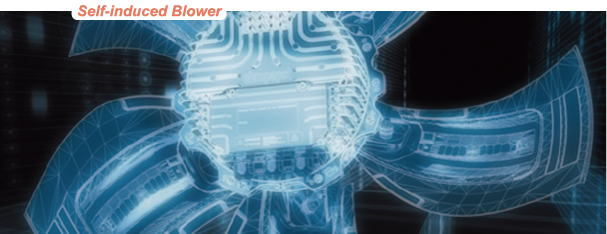 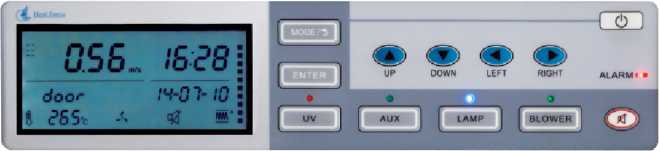 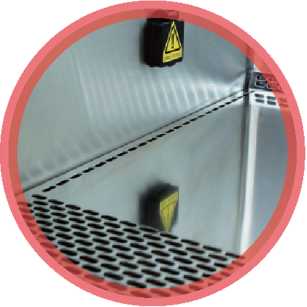 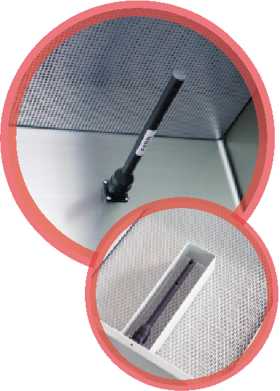 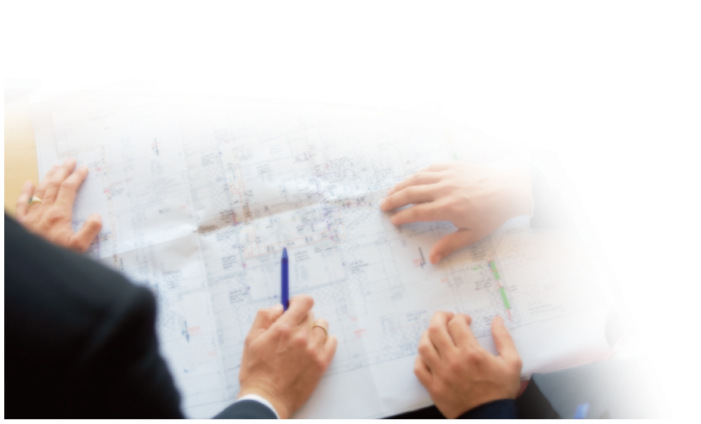 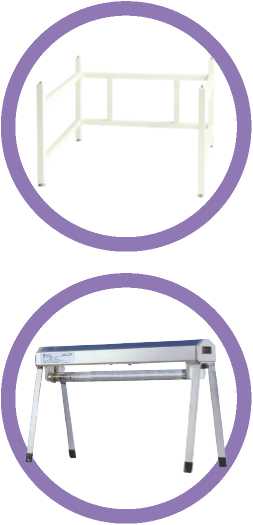 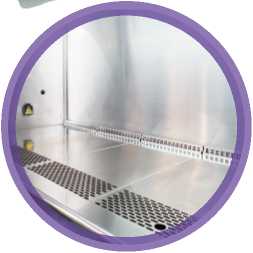 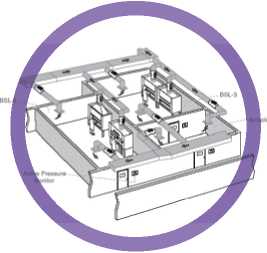 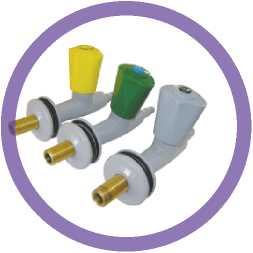 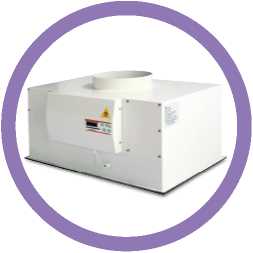 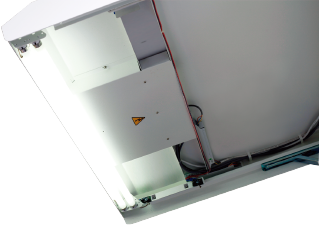 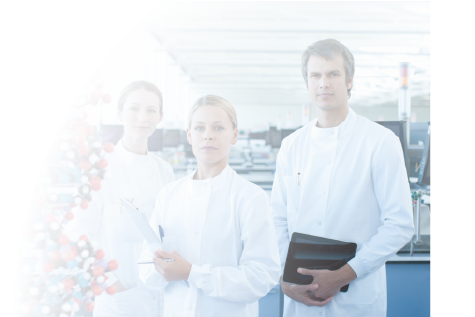 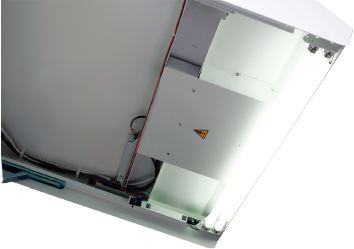 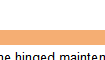 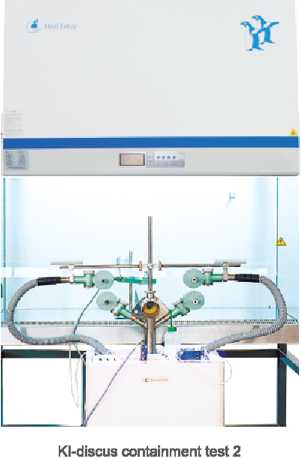 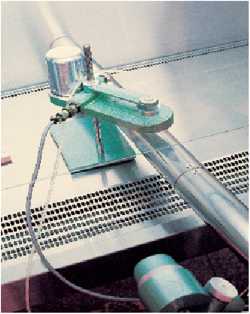 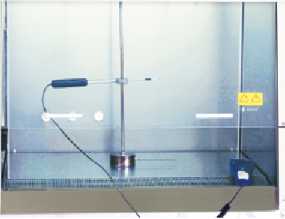 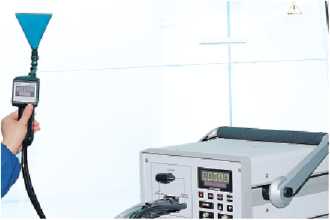 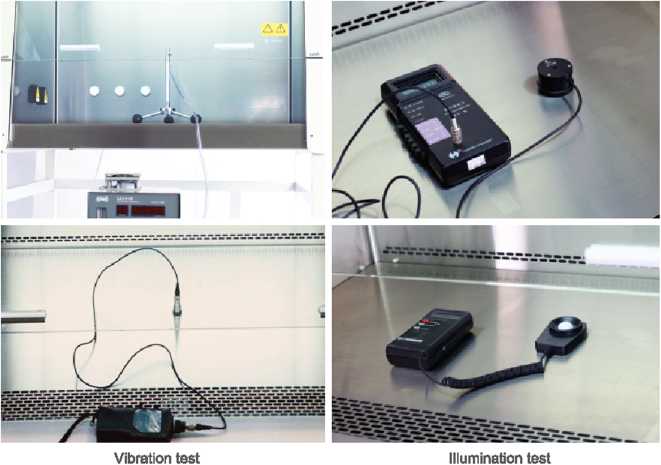 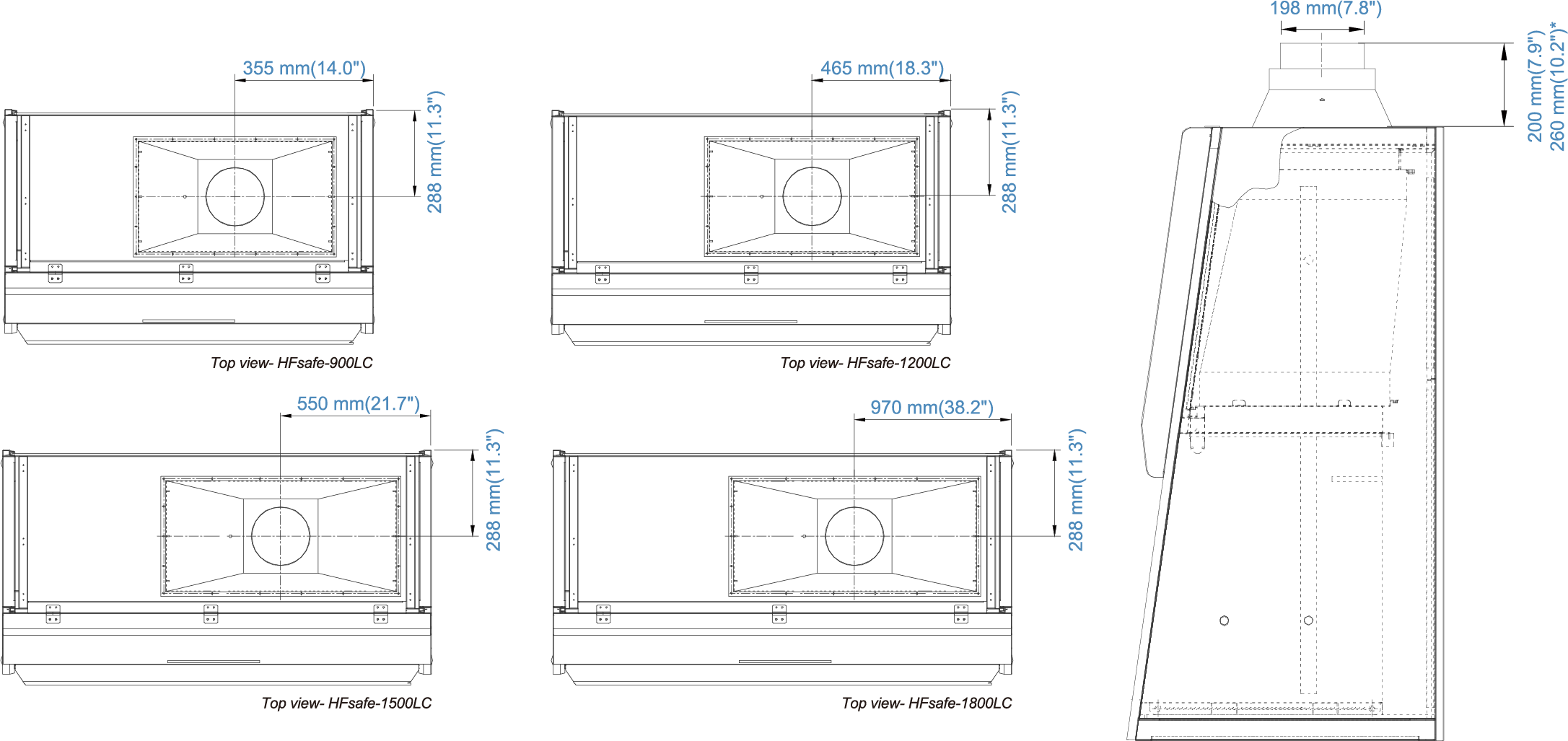 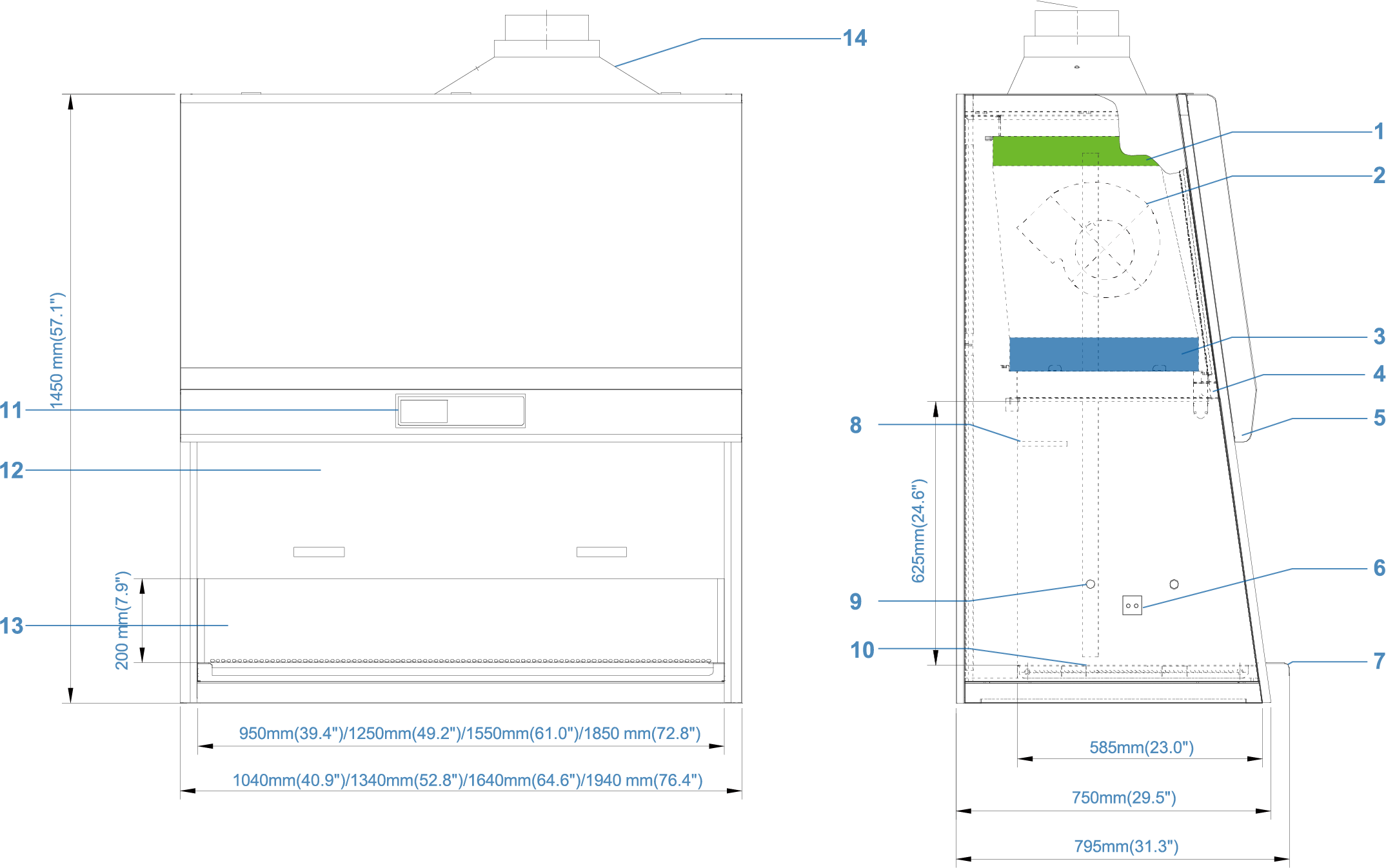 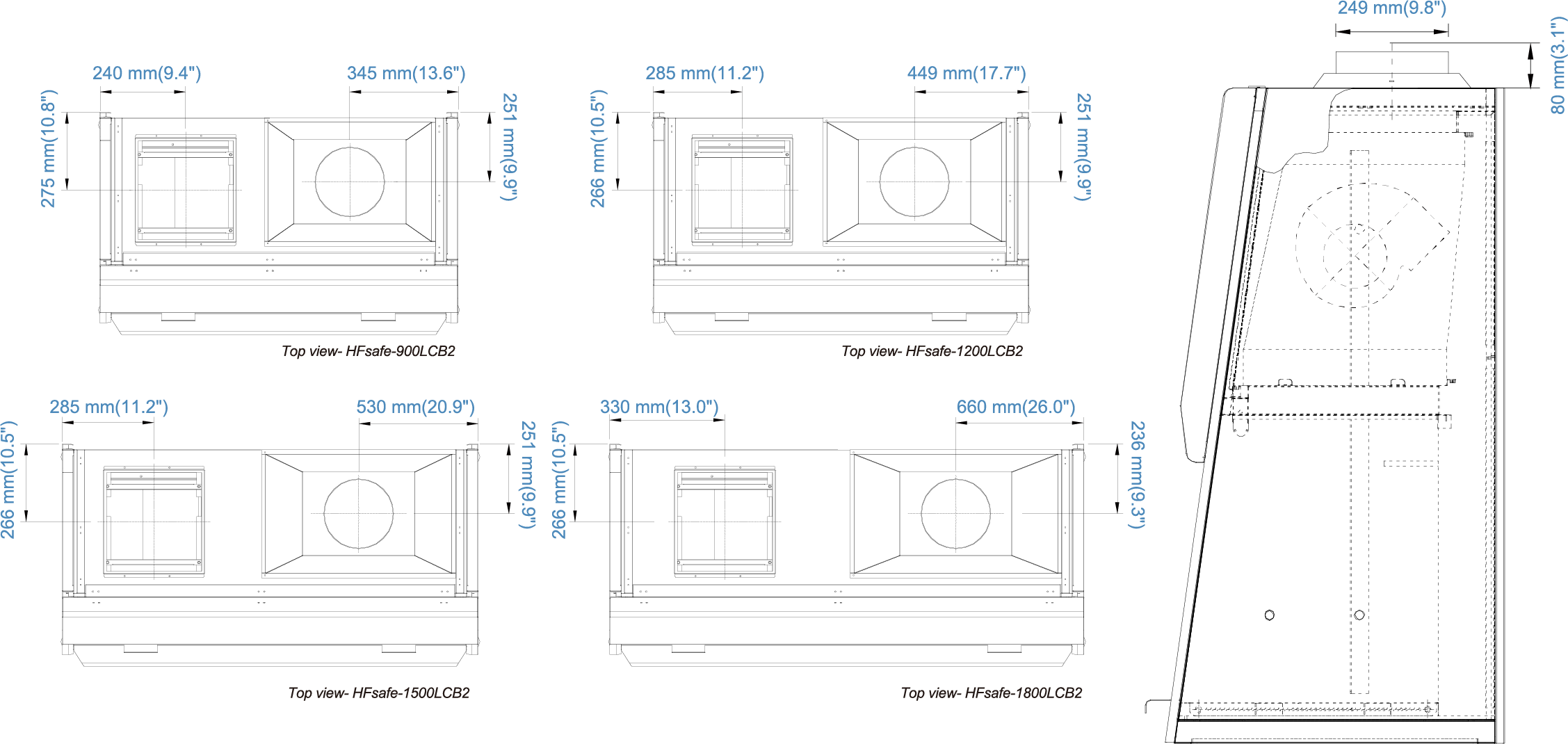 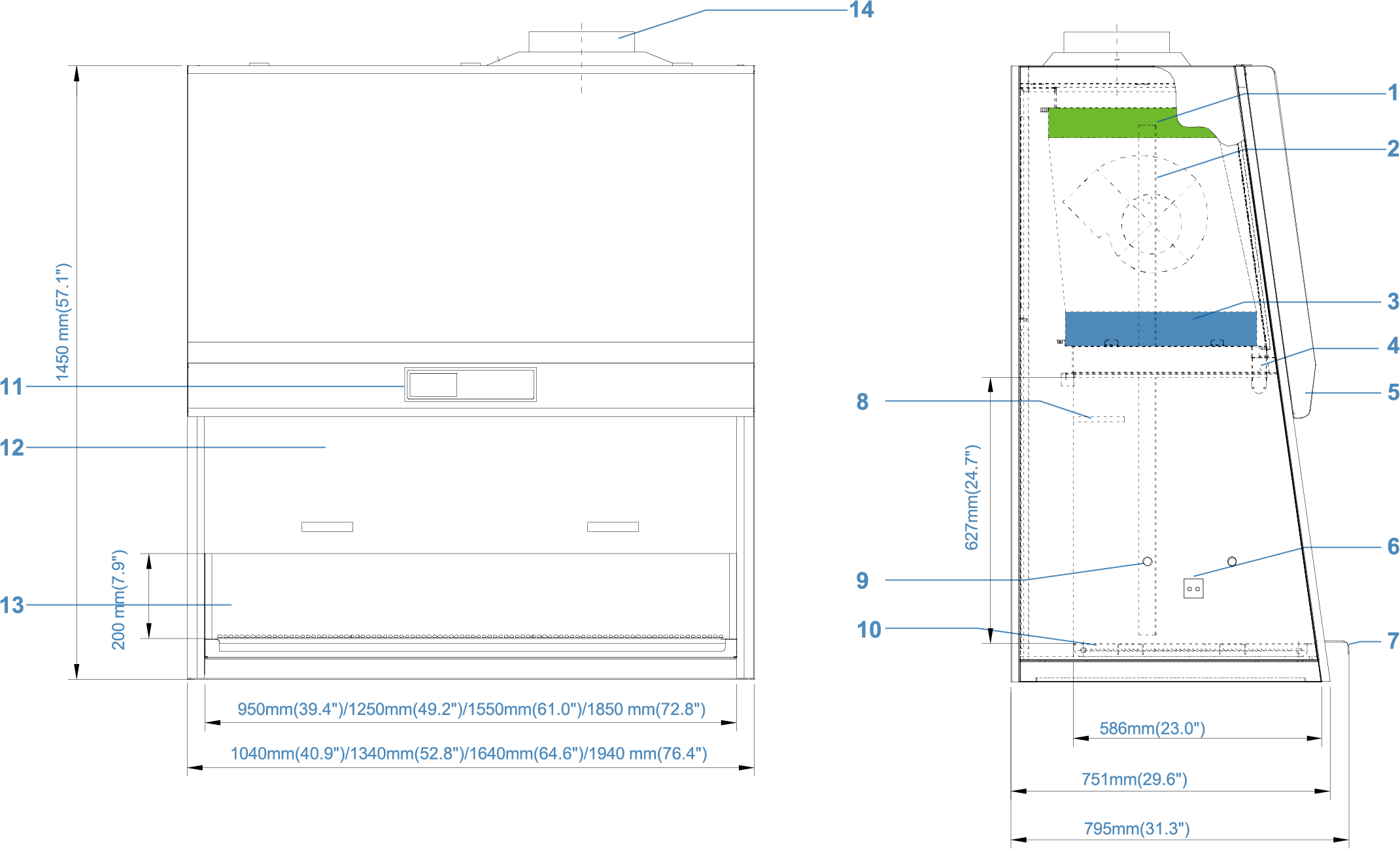 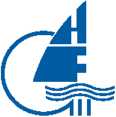 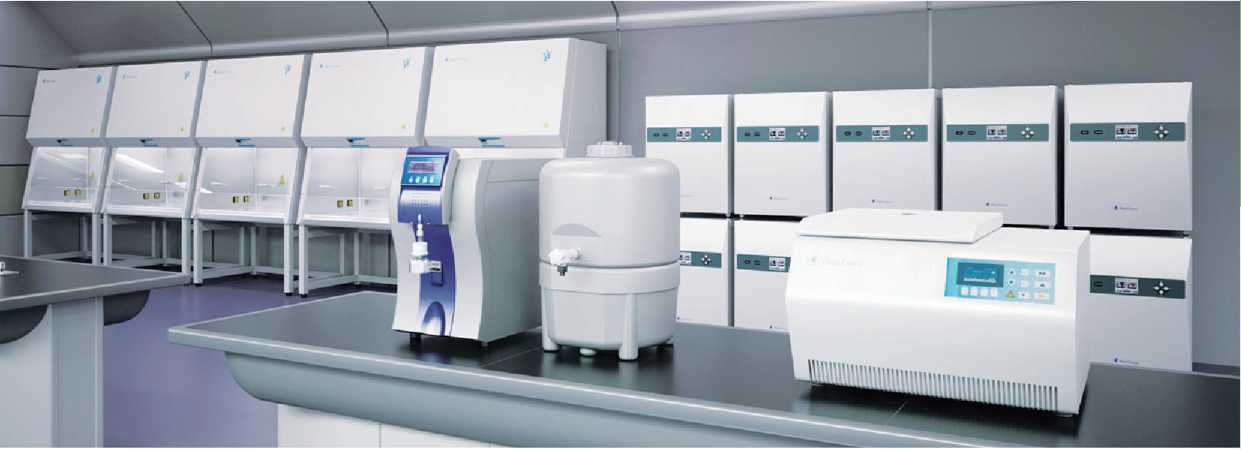 Class IITypeA2Type B2Medium PreparationooTissue CultureooBiotechnologyBlood Elements AnalysisooHuman HistologyooPolymerize Chain ReactionooMedium PreparationooCulture nuisance odors-oIsolated Clinical SampleooMicrobiologyBlood 7est∕AnalysisooQA/QCooMinute Quantities of Volatile Toxic ChemicalsoTrace Amount of RadiotelephonesoPharmaceuticalAnti tumor drug preparationoTrace Amount of RadiotelephonesoRoutine researchCell/Tissue Immobilization & StainingoToxic Powder/ Suspended SubstanceooBiosafety CabinetsEN12469f Europe, Certified by TUV NORD / NSF^19,USA / SFDA YY0569j China / SANS 12469, South AfricaAir QualityISO 14644.1, Class 3j WorldwideFiltrationEN-1822(H14). Europe ∕ IEST-PR-CC001.3. Worldwide / IEST-PR-CC007.1. Woridwide / IEST-PR-CC034.1. WorldwideElectrical SafetyEN61010-1 r Europe / IEC61010-1 f Worldwide / CSA C22.2 No. 61010-1-121UL 61010-1:Manufacturer QualificationISO 13485:2003, Certified by TUV SUD / ISO 9001:2008, Certified by TUV SUDModelHFsafe-900LCHFsafe-1200LCHFsafe-1500LCHFsafe-1800LCNominal Size0.9 meters(3)1.2 meters(4)1.5 meters(5)1.8 meters(6)External Dimensions with Base Stand1023×771×2255mm1323×771×2255mm1623×771×2255mm1923×771×2255mm(W×D×H)40.3×30.4,×88.852.1×30.4'×88.863.90"×30.4,,×88.875.7×30.4×88.8Internal Work Area, Dimensions900×600×678mm1200×600×678mm1500×600×678mm1800×600×678mm(W×D×H)35.4,×23.6,×26.747.2,×23.6,×26.759.1,×23.6×26.770.9×23.6×26.7Internal Work Area, Space0.54m2(5.8 sq.ft)0.72m2(7.8 sq.ft)0.9m2(9.7 sq.ft)1.08m2(11.6 sq.ft)Average Airflow Velocity *Average Airflow Velocity *Average Airflow Velocity *Average Airflow Velocity *Average Airflow Velocity *Inflow0.53m∕s(104.3fpm)0.53m∕s(104.3fpm)0.53m∕s(104.3fpm)0.53m∕s(104.3fpm)Downflow0.35m∕s(68.9fpm)0.35m∕s(68.9fpm)0.35m∕s(68.9fpm)0.35m∕s(68.9fpm)Airflow VolumeAirflow VolumeAirflow VolumeAirflow VolumeAirflow VolumeInflow363m3∕h(213cfm)477m3∕h(281cfm)592m3∕h(348cfm)706m3∕h(416cfm)Downflow658m3∕h(377cfm)866m3∕h(510cfm)1075m3∕h(633cfm)1282m3∕h(755cfm)Exhaust363m3∕h(213cfm)477m3∕h(281cfm)592m3∕h(348cfm)706m3∕h(416cfm)ULPA Filter Typical EfficiencyULPA Filter Typical EfficiencyULPA Filter Typical EfficiencyULPA Filter Typical EfficiencyULPA Filter Typical EfficiencyDownflowFilters provide 99.9995% typical efficiency for particle size of 0.1 to 0.2 micronsFilters provide 99.9995% typical efficiency for particle size of 0.1 to 0.2 micronsFilters provide 99.9995% typical efficiency for particle size of 0.1 to 0.2 micronsFilters provide 99.9995% typical efficiency for particle size of 0.1 to 0.2 micronsExhaustFilters provide 99.9995% typical efficiency for particle size of 0.1 to 0.2 micronsFilters provide 99.9995% typical efficiency for particle size of 0.1 to 0.2 micronsFilters provide 99.9995% typical efficiency for particle size of 0.1 to 0.2 micronsFilters provide 99.9995% typical efficiency for particle size of 0.1 to 0.2 micronsBiosafety Protection TestBiosafety Protection TestBiosafety Protection TestBiosafety Protection TestBiosafety Protection TestPersonnel Protection TestKl-Discus ∞ntainment and microbiological testing is performedKl-Discus ∞ntainment and microbiological testing is performedKl-Discus ∞ntainment and microbiological testing is performedKl-Discus ∞ntainment and microbiological testing is performedProduct Protection Test 1~8×106 ≤5CFU≤5CFU≤5CFU≤5CFUCross-∞ntamination Test 1~8×106                           ≤2CFUCross-∞ntamination Test 1~8×106                           ≤2CFU≤2CFU≤2CFU≤2CFUSound Emission (Typical)Sound Emission (Typical)Sound Emission (Typical)Sound Emission (Typical)Sound Emission (Typical)NSF/ANSI 49<60dBA<62dBA<62dBA<65dBAEN 12469<57dBA<59dBA<60dBA<62dBAFluorescent Light Intensity800~1200 Lux (74~112 foot candles)800~1200 Lux (74~112 foot candles)800~1200 Lux (74~112 foot candles)800~1200 Lux (74~112 foot candles)Excellent light distributionYesYesYesYesRMS≤2.3μm≤2.3μm≤2.3μm≤2.3μmCabinet ConstructionCabinet ConstructionCabinet ConstructionCabinet ConstructionCabinet ConstructionMain Body1.2mm(0.05") steel with white oven-baked epoxy-polyester1.2mm(0.05") steel with white oven-baked epoxy-polyester1.2mm(0.05") steel with white oven-baked epoxy-polyester1.2mm(0.05") steel with white oven-baked epoxy-polyesterWork Zone1.5mm(0.06) stainless steel, type 3041.5mm(0.06) stainless steel, type 3041.5mm(0.06) stainless steel, type 3041.5mm(0.06) stainless steel, type 304Side Walls1.5mm(0.06) stainless steel, type 3041.5mm(0.06) stainless steel, type 3041.5mm(0.06) stainless steel, type 3041.5mm(0.06) stainless steel, type 304Electrical sliding windows OptionYesYesYesYesWindow materialHardened/laminated safety glassHardened/laminated safety glassHardened/laminated safety glassHardened/laminated safety glassElectricalElectricalElectricalElectricalElectricalCabinet Full Load Amp(FLA)2A2A4A4AFuses10A10A10A10ACabinet Nominal Power361W452W813W850WOptional Outlets FLA5A5A5A5ATotal Cabinet FI_A7A7A9A9APower Supply*Power Supply*Power Supply*Power Supply*Power Supply*220V∕50HzYesYesYesYes220V∕60HzYesYesYesYes110V∕60HzYesYesN/AN/ANet WeightNet WeightNet WeightNet WeightNet WeightManual Type120kg(264lbs)225kg(496lbs)280kg(617lbs)320kg(705lbs)Shipping WeightShipping WeightShipping WeightShipping WeightShipping WeightManual Type175kg(386lbs)295kg(650lbs)350kg(772lbs)390kg(860lbs)Shipping Dimensions Maximum1125×945×1717mm1425×945×1717mm1725×945×1717mm2026×945×1717mm(W×D×H)46.3×37.2×67.356×37.2×67.367.9×37.2,×67.379×37.2,×67.3Shipping Volume, Maximum1.81m3(63.9cu.ft.)2.30m3(81.2cu.ft.)2.79m3(98.5cu.ft.)3.27m3(115.5cu.ft.)ModelHFsafe-900LCB2HFsafe-1200LCB2HFsafe-1500LCB2HFsafe-1800LCB2Nominal Size0.9 meters(3)1.2 meters(4)1.5 meters(5)1.8 meters(6)External Dimensions with Base Stand1040×710×2130mm1340×710×2130mm1640×710×2130mm1940×710×2130mm(W×D×H)40.9×30.0×83.952.8×30.0×83.964.6×30.083.976.4×30.0×83.9Internal Work Area, Dimensions950×575×625mm1250×575×625mm1550×575×625mm1850×575×625mm(W×D×H)37.4×22.6,×24.649.2×22.6×24.661.0×22.6×24.672.8×22.6×24.6Internal Work Area, Space0.54m2(5.8 sq.ft)0.72m2(7.8 sq.ft)0.9m2(9.7 sq.ft)1.06m2(11.4 sq.ft)Average Airflow Velocity *Average Airflow Velocity *Average Airflow Velocity *Average Airflow Velocity *Average Airflow Velocity *Inflow0.53m∕s(104.3fpm)0.53m∕s(104.3fpm)0.53m∕s(104.3fpm)0.53m∕s(104.3fpm)Downflow0.30m∕s(59.1fpm)0.30m∕s(59.1fpm)0.30m∕s(59.1fpm)0.30m∕s(59.1fpm)Airflow VolumeAirflow VolumeAirflow VolumeAirflow VolumeAirflow VolumeInflow363m3∕h(214cfm)477m3∕h(281cfm)592m3∕h(348cfm)706m3∕h(416cfm)Exhaust927m3∕h(546cfm)1220m3∕h(718cfm)1515m3∕h(892cfm)1805m3∕h(1062cfm)Filter Typical EfficiencyFilter Typical EfficiencyFilter Typical EfficiencyFilter Typical EfficiencyFilter Typical EfficiencyDownflowULPA filters provide 99.9995% typical efficiency for particle size of 0.1 to 0.2 micronsULPA filters provide 99.9995% typical efficiency for particle size of 0.1 to 0.2 micronsULPA filters provide 99.9995% typical efficiency for particle size of 0.1 to 0.2 micronsULPA filters provide 99.9995% typical efficiency for particle size of 0.1 to 0.2 micronsExhaustHEPA filters provide 99.97% typical efficiency for particle size of 0.3 micronsHEPA filters provide 99.97% typical efficiency for particle size of 0.3 micronsHEPA filters provide 99.97% typical efficiency for particle size of 0.3 micronsHEPA filters provide 99.97% typical efficiency for particle size of 0.3 micronsBiosafety Protection TestBiosafety Protection TestBiosafety Protection TestBiosafety Protection TestBiosafety Protection TestPersonnel Protection TestKl-Discus ∞infotainment and microbiological testing is performedKl-Discus ∞infotainment and microbiological testing is performedKl-Discus ∞infotainment and microbiological testing is performedKl-Discus ∞infotainment and microbiological testing is performedProduct Protection Test 1~8×106 ≤5CFU≤5CFU≤5CFU≤5CFUCross-∞insemination Test 1~8×106                           ≤2CFUCross-∞insemination Test 1~8×106                           ≤2CFU≤2CFU≤2CFU≤2CFUSound Emission (Typical)Sound Emission (Typical)Sound Emission (Typical)Sound Emission (Typical)Sound Emission (Typical)NSF/ANSI 49<60dBA<62dBA<62dBA<65dBAEN 12469<57dBA<59dBA<60dBA<62dBAFluorescent Light IntensityFluorescent Light IntensityFluorescent Light IntensityFluorescent Light IntensityFluorescent Light IntensityExcellent light distributionYesYesYesYesRMS≤3μm≤3μm≤3μm≤3μmCabinet ConstructionCabinet ConstructionCabinet ConstructionCabinet ConstructionCabinet ConstructionMain Body1.2mm(0.05") steel with white oven-baked epoxy-polyester1.2mm(0.05") steel with white oven-baked epoxy-polyester1.2mm(0.05") steel with white oven-baked epoxy-polyester1.2mm(0.05") steel with white oven-baked epoxy-polyesterWork Zone1.5mm(0.06) stainless steel, type 3041.5mm(0.06) stainless steel, type 3041.5mm(0.06) stainless steel, type 3041.5mm(0.06) stainless steel, type 304Side Walls1.5mm(0.06) stainless steel, type 3041.5mm(0.06) stainless steel, type 3041.5mm(0.06) stainless steel, type 3041.5mm(0.06) stainless steel, type 304Electrical sliding windows OptionYesYesYesYesWindow materialHardened/laminated safely glassHardened/laminated safely glassHardened/laminated safely glassHardened/laminated safely glassElectricalElectricalElectricalElectricalElectricalCabinet Full Load Amp(FLA)4A4A5A5AFuses10A10A10A10ACabinet Nominal Power850W855W1200W1200WOptional Outlets FLA5A5A5A5ATotal Cabinet FLA9A9A10A10APower Supply*Power Supply*Power Supply*Power Supply*Power Supply*220V∕50HzYesYesYesYes220V∕60HzYesYesYesYesNet WeightNet WeightNet WeightNet WeightNet WeightManual Type210kg(463lbs)250kg(551lbs)295kg(650lbs)340kg(750lbs)Shipping WeightShipping WeightShipping WeightShipping WeightShipping WeightManual Type260kg(573lbs)310kg(683lbs)365kg(804lbs)420kg(926lbs)Shipping Dimensions Maximum1125×945×1710mm1425×945×1710mm1725×945×1710mm2026×945×1710mm(W×D×H)44.3×37.2×67.356.T×37.2×67.367.9×37.2×67.379.8×37.2×67.3Shipping Volume, Maximum1.81m3(64cu.ft.)2.30m3(81cu.ft.)2.79m3(99cu.ft.)3.27m3(115cu.ft.)